Comité du programme et budgetVingt-deuxième sessionGenève, 1 – 5 septembre 2014RAPPORT SUR L’ÉTAT D’AVANCEMENT DU PROJET D’INVESTISSEMENT DANS LES TECHNOLOGIES DE L’INFORMATION ET DE LA COMMUNICATION (TIC)établi par le SecrétariatRAPPELÀ leur quarante-neuvième série de réunions (26 septembre – 5 octobre 2011), les assemblées des États membres de l’OMPI ont approuvé la proposition d’investissement pour le financement de certaines activités dans le domaine des technologies de l’information et de la communication (TIC) (document WO/PBC/18/13).Les activités visées sont les suivantes :installations dans le domaine des TIC pour la nouvelle salle de conférence, les salles de réunion annexes et les autres salles de réunion situées dans les locaux de l’OMPI;remplacement de l’ancien central téléphonique Nortel Meridian;  etremplacement des ordinateurs de bureau.À sa vingt et unième session (9 – 13 septembre 2013), le comité du programme et budget (PBC) a été tenu informé de l’état d’avancement de ce projet (document WO/PBC/21/14).  Il a été noté que le remplacement de l’ancien central téléphonique était achevé et que les principaux objectifs commerciaux définis avaient tous été atteints.Le déploiement des installations dans le domaine des TIC pour la nouvelle salle de conférence, les salles de réunion annexes et les autres salles de réunions situées dans les locaux de l’OMPI est en cours.  Des travaux essentiels devraient être terminés pour l’ouverture de la nouvelle salle de conférence.  Les infrastructures supplémentaires, notamment à l’appui de la nouvelle politique linguistique, pourront être mieux évaluées et planifiées lorsque la nouvelle salle de conférence sera en service.Comme prévu à la vingt et unième session du PBC, le remplacement des anciens ordinateurs de bureau était achevé à la fin de 2013.  Aucun changement n’est intervenu dans la portée du projet et les principaux objectifs commerciaux définis ont tous été atteints comme prévu initialement.  Le nouvel environnement des ordinateurs de bureau, y compris les versions actualisées des logiciels informatiques, est désormais utilisé et bien accepté.RésuméLes activités planifiées ont été menées à bien ou ont bien progressé.  Même si certaines dépenses doivent encore être finalisées, on peut prévoir à ce stade que l’ensemble du projet sera mené à bien dans les limites du budget approuvé.  Le tableau ci-dessous présente l’utilisation actuelle du budget.Le paragraphe de décision ci-après est proposé.Le Comité du programme et budget a pris note du rapport sur l’état d’avancement du projet d’investissement dans les technologies de l’information et de la communication (TIC) (document WO/PBC/22/18).[Fin du document]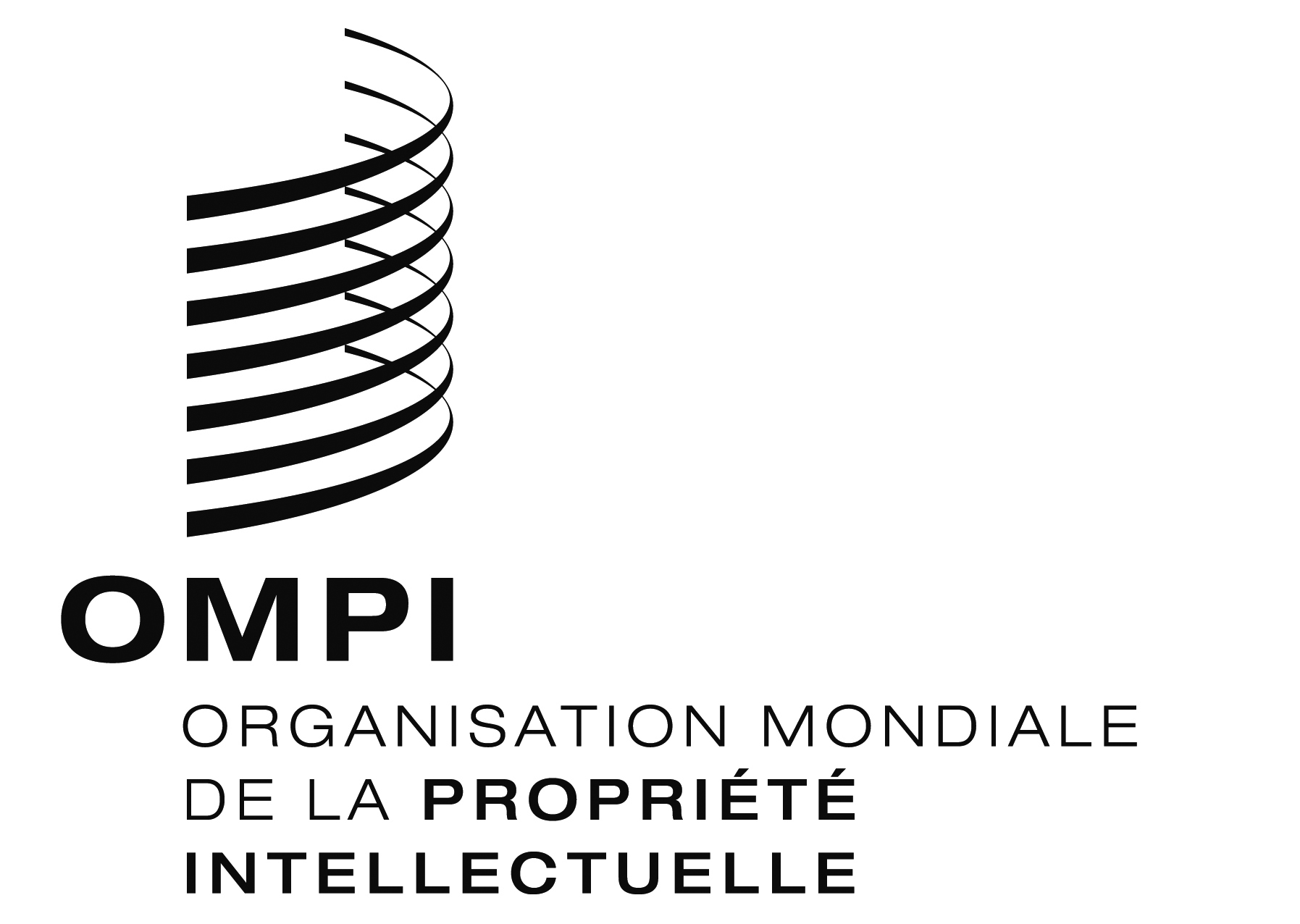 FWO/PBC/22/18 WO/PBC/22/18 WO/PBC/22/18 ORIGINAL : AnglAisORIGINAL : AnglAisORIGINAL : AnglAisDATE : 26 JuIn 2014DATE : 26 JuIn 2014DATE : 26 JuIn 2014Réf.DescriptionBudget estimé (en francs suisses)Dépenses effectives (en francs suisses)1.Installations dans le domaine des TIC pour la nouvelle salle de conférence, les salles de réunion annexes et les autres salles de réunion situées dans les locaux de l’OMPICommutateurs de réseau pour connecter plus de 900 places, points d’accès WiFi, couverture mobile UMTS, etc.450 000235 537Téléphones sur IP et infrastructure informatique connexe30 00033 450Équipement de visioconférence pour les exposés à distance, diffusion sur le Web d’enregistrements numériques, vidéo à la demande, sous-titrage, etc.600 000179 813Sous-total1 080 000448 8002.Remplacement de l’ancien central téléphonique Nortel MeridianInstallation du matériel et des logiciels pour la téléphonie sur IP dans les bâtiments existants de l’OMPI850 000818 309Services d’installation et de mise en œuvre250 00049 162Sous-total1 100 000867 4713.Remplacement de la plate-forme pour les ordinateurs de bureauRemplacement du matériel informatique2 100 0001 657 194Mise à niveau des logiciels450 000345 022Services d’installation et de mise en œuvre450 000152 000Sous-total3 000 0002 154 216Total5 180 0003 470 487